Herbaceous vs Woody Shrub -
General GuidelinesHerbaceous – New growth emerges from base; cut previous season growth to
ground in springWoody – Cut not more than 1/3 off plant at a timePrune out dead and crossing branchesPrune to shapeOnly cut if neededDon’t use pruning paints or sealers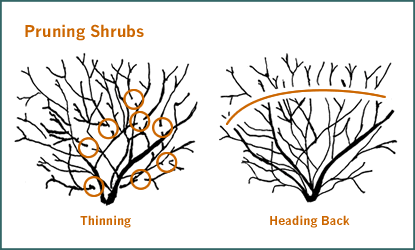 Spring/Early Summer Flowering Shrubs (Forsythia, Spirea, Potentilla, Lilac, Barberry, Sumac)Flower on last year’s growthPrune 1 month after flowering finishedPruning in fall, winter or early spring will remove flower wood and no flowers will show up  Exceptions:Salvia greggii (autumn sage)Flowers in late spring / early summerCut back lightly to shape in springPrune more severely every 3 years - cut back to half their height and thin out interior if congested and there are a lot of crossed branchesLavenderEnglish (Lavendula augustifolia)– blooms in spring and early summer (Munstead, Royal velvet, Mitchem Gray, Hidcoat)Blooms in late spring/early summer – but flowers on new growthMid-spring when sprigs of new growth appear: shear to shape and remove winter-killed twigs and dead interior branchesEarly summer after flowering: cut-off faded flowers (some varieties will rebloom)French hybrid (Lavendula intermedia) – blooms in summer (Gros bleu, Grosso)Blooms in summer; mid-spring when sprigs of new growth appear -shear to shape and remove winter-killed twigs and dead interior branchesSpanish lavender – does not over-winter hereSummer Flowering Shrubs - Flower on current season’s growthMid-spring -Prune to remove winter-killed branchesShape plant for later flowering During the Summer – deadhead to encourage re-bloom (some plants) – Examples:Coreopsis (tickseed) - Can shear ½ of plant (including flower height) and will rebloom within few weeksYarrow – Deadhead to encourage new flowers, cutting stem just above the spot where a branching, or lateral, flower shoots off to the sidePenstemon - Can cut spent flower stems after bloom or after collecting seedsWhen to Prune Established TreesConifers – anytime, but during dormant season (late fall/early winter) may minimize sap and resin flow from cut branches Live oaks – late winter Deciduous trees – major pruning when dormant; minor corrective pruning – anytime Maple trees - avoid sap producing times of late winter & early springNewly Planted Landscape TreesWill establish faster if not pruned for at least first year after plantingLeave temporary branches on lower trunk to provide carbohydratesTender bark may be sunburned if too much foliage removedPrune out misplaced branches the following winterLilacsWhen to pruneNot until 6 to 8’ tallJust after flowers have faded (next season’s buds set almost immediately – late pruning will sacrifice next season’s flowers)Deadheading - New plants should bloom within 2 – 5 yearsDeadheading first few years of blooming puts plant’s energy into setting more budsDeadheading not required or beneficial after thatSome years will bloom more than others; often weather dependent; stressful summer yields fewer flowers  How to Maintenance Prune - Start by removingDead or diseased stemsPencil thin suckers and twiggy growthStems thicker than 2” in diameterStems that cross or rub against each otherNot more than 1/3 of stems each yearReviving Overgrown - Will take about 3 yearsPrune 1/3 of oldest branches all the way to the ground each yearEasiest in early spring before branches leaf outMore drastic approach – cut whole plant to about 6 – 8” from groundWisteriaPrune in Summer and WinterSummer to keep compact and tamedWinter to remove dead & diseased wood & unwanted whips; cut back to spurs to get more flowersRemove water sprouts & suckers immediately Clematis – 3 GroupsGroup A – mostly evergreen, first to bloom in spring, mostly in zones 6 to 9; flowers on last year’s growth; slower growerCut out winter die-back in spring Prune to correct growth as soon as bloom finishesPrune just enough to shape the plant or to keep it in boundsIf there is very old wood on the plant, avoid cutting into it, since it is less likely to re-sprout.Group B – flower mid-spring on last year’s stems; flowers evenly scattered up & down entire vine – Prune in late winter or early spring, when leaf buds start to swellRemove dead leaves; cut out dead stems, unruly stems, etc.Group C – bloom late spring /early summer; lower branches have sparse leaves and maybe a few flowers; flowers mostly on new growthIf don’t cut old stems back for a year, the majority of new foliage and flowers will be at the topAs soon as new sprouts start to swell in spring, cut everything down toward the groundIf want to cover a pergola, prune only top 1/3 to 1/2 (flowers will be at the top of structure)